Application Form Choral Non-FrancophoneNotesPlease send by email* (.doc ou .docx. No pdf or other picture format please) on or before 17th October 2014 – 5:00 p.m.Use the same application form for all levelsThe Choral Competition fee is $100 for primary groups and $150 for secondary groupsAll participants must be non-francophone.* To register, email completed forms to: Martine Thorez: tmhongkong29@gmail.com (and CC Aurelie Gauthier: agauthier@lfis.edu.hk)  Level School name: Teacher in charge:  Membership No: (Please remember that only Teachers members of AFLE can register their students for the Solo Competitions)Groups’ information:Summary: No of groups: (……… x $100) +  (……… x  $150) = $...........................(*circle the appropriate amount) Organized by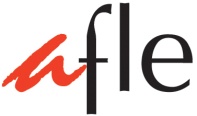 5th Dragages Hong Kong French Speech Competition   Sponsored by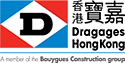  Primary  Junior Secondary Senior SecondaryName (Please type, do not write, and proofread before saving – this form will be used for the certificates.)Number of Participantsclass (P1, S2, etc.)Entry feeex.:Les pirates12S1 – S2$150$$$$$$$$$$School Seal I declare that all information given on this form is complete, true and the entry meets the requirements of the current Speech Competition Syllabus._____________________________________________Signature of Principal AFLE membership No I declare that all information given on this form is complete, true and the entry meets the requirements of the current Speech Competition Syllabus._____________________________________________Signature of Principal 